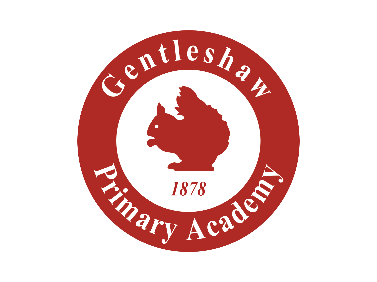   Gentleshaw Primary Academy Eco Team Application Form We are looking for some new warriors for our Eco Team to continue the amazing work that last year’s team started. We are looking for pupils who are enthusiastic and determined, and who are passionate about keeping our environment safe and clean! We will meet regularly to discuss ways in which we as a school and community can be greener!If you feel like you would like to take on a role like this, please fill out the box below, or simply write it out on a piece of paper, stating why you want to be an Eco Warrior. Please bring this application form with you ready for class voting on Monday 18th September 2023.  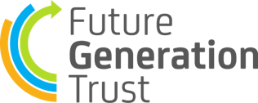 Darlings Lane, Gentleshaw, Rugeley, Staffordshire, WS15 4LYEmail: office@gentleshawprimary.academy  Telephone: 01543 227420